MAP AND DIRECTIONSFrom 1-5 (North & South)North:1. Get on I-5 S from NE 45th St.2. Take exit 165A towards James St.3. Keep right onto 6th Ave. 4. In 500 feet, turn left onto Yesler Way5. Take an immediate right (70 ft) into our parking lot and park into one of our “SCRC Participants” spots.6. Once you enter our building, take the elevator to our 2nd floor to check-in at our front desk.South:Get on 1-5 NTake exit 164A from 1-5 NTake 6th Ave to Yesler Way for 0.6 miles.Take an immediate right into our parking lot and park into one of our “SCRC Participants” spots.Once you enter our building, take the elevator to our 2nd floor to check-in at our front desk.Via Seattle Metro Transit1. Plan your trip at https://kingcounty.gov/en/dept/metro2. Once you enter our building, take the elevator to our 2nd floor to check-in at our front desk.From Seattle Transit Link StationPioneer Square StationOnce you exit the Pioneer Square Station Link station, Head southeast on 3rd Ave toward James St.Turn left onto Yesler WyTurn right when you see the sign for Seattle Clinical Research Center.Once you enter our building, take the elevator to our 2nd floor to check-in at our front desk.
 International District StationOnce you exit the Int’I Dist/Chinatown Link station, continue north on 5th Ave towards S Jackson St.Turn right on to S Washington StYou will see a staircase at the end of S Washington St to your left. Take the stairs up to our buildingOnce you enter our building, take the elevator to our 2nd floor to check-in at our front desk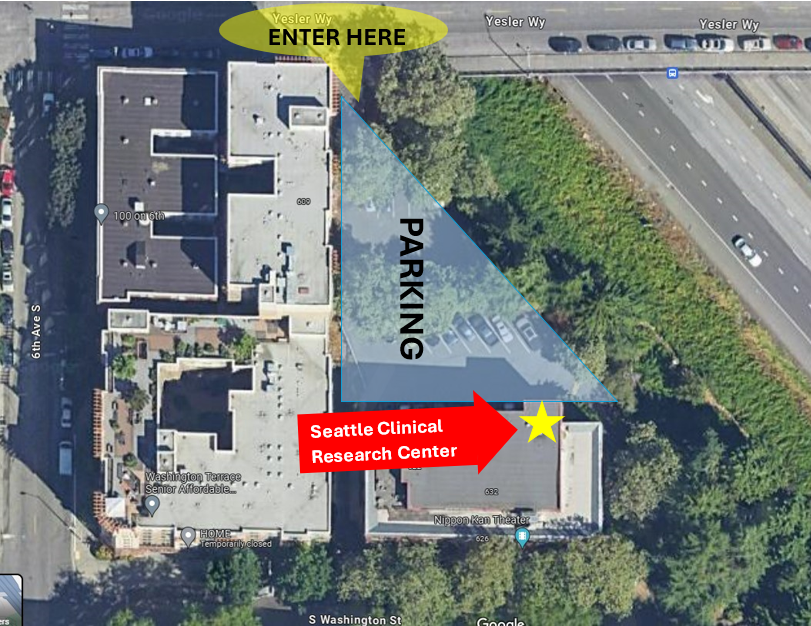 